Условия организации обучения и воспитания детей с ограниченными возможностями здоровья.Особенности сопровождения ребёнка с ОВЗ в условиях реализации Федерального государственного стандарта дошкольного образования (ФГОС ДО)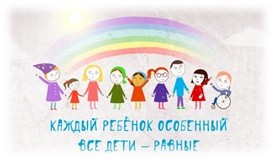 Мир особого ребёнка — он закрыт от глаз чужих.   Мир особого ребёнка — допускает лишь своих. Мир особого ребёнка интересен и пуглив. Мир особого ребёнка безобразен и красив. Неуклюж, порою странен, добродушен и открыт.Мир особого ребёнка иногда он нас страшит.Почему он агрессивен? Почему не говорит?Мир особого ребёнка — он закрыт от глаз чужих. Мир особого ребёнка — допускает лишь своих!               Современная система российского специального образования определяет приоритетные цели и задачи, решение которых требует построения адекватной системы психолого-педагогического сопровождения воспитание и обучения детей с ограниченными возможностями здоровья.          В современном представлении понятие качество образования не сводится к обученности воспитанников дошкольного образовательных учреждений, набору знаний и навыков, а связывается с понятием социальное благополучие, защищенность. В связи с этим сопровождение дошкольников с ОВЗ не может быть ограничена рамками задач преодоления трудностей в воспитании и обучении, а включает в себя обеспечения успешной социализации, сохранения здоровья, коррекцию нарушений. Каждый ребёнок имеет возможность быть готовым к школьному обучению на своём уровне, соответственно своим личностным особенностям.         Организация взаимодействия различных специалистов в условиях дошкольного образовательного учреждения преследует цели всестороннего развития и коррекции воспитанника с ОВЗ с учётом индивидуальных и потенциальных возможностей. Что обеспечивает равные возможности для полноценного развития каждого ребёнка в период дошкольного детства, независимо от места жительства, пола, национальности, языка в том числе ограниченных возможностей здоровья.       Дети с ОВЗ — это дети, состояние здоровья которых препятствует освоению образовательных программ вне специальных условий обучения и воспитания, то есть это дети -инвалиды либо другие дети в возрасте до 18 лет, не признанные в установленном порядке детьми-инвалидами, но имеющие временные или постоянные отклонения в физическом или психическом развитии и нуждающиеся в создании специальных условий для обучения и воспитания.В   МАДОУ ЦРР-д/с № 32 созданы условия для работы с детьми ОВЗ. Условия организации обучения и воспитаниядетей с ограниченными возможностями здоровья и инвалидовДля всех обучающихся созданы вариативные формы получения дошкольного образования - созданы группы компенсирующей направленности, в том числе:6 групп для детей с тяжелыми нарушениями речи;2 группы для детей с задержкой психического развития; 1 группа кратковременного пребывания для детей с умственной отсталостью «Особый ребенок»4 группы кратковременного пребывания для детей со сложной структурой дефекта «Особый ребенок».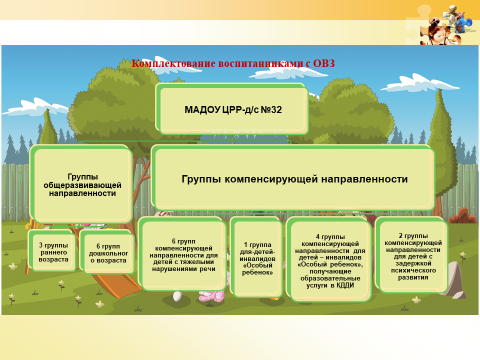 Воспитанники групп с тяжелыми нарушениями речи и задержкой психического развития получают дошкольное образование в режиме 10,5 часов. Группы кратковременного пребывания «Особый ребенок» работают в режиме 3,5 час.  Воспитанники этих групп получают образование в следующих формах:а) в образовательной организации, т. е.  в МАДОУ№ 32:- воспитанники, которые могут самостоятельно передвигаться;- воспитанники, которые могут передвигаться с помощью взрослого. Данная категория детей посещает наше учреждение с 8.30 до 12.00 с сопровождающими из Кропоткинского дома- интерната.б) вне образовательной организации по месту нахождения воспитанника (в Кропоткинском доме- интернате):- воспитанники, которые не могут передвигаться (лежачие) Педагоги МАДОУ по расписанию образовательной деятельности обучают этих воспитанников в доме-интернате.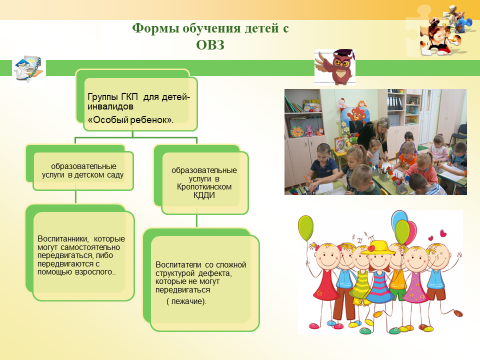 Одной из главных задач в нашем учреждении является: Создание условий для становления личности каждого ребенка в соответствии с особенностями его психического и физического развития, его возможностями и способностями.В нашем учреждении создана психолого-педагогическая служба сопровождения (учителя-логопеды, учителя-дефектологи, педагоги-психологи, инструктора по физической культуре, музыкальный руководитель, воспитатели), которая участвует в проектировании и организации образовательного процесса. Деятельность специалистов организована в форме психолого- педагогического консилиума МАДОУ для выявления и обследования детей, разработки адаптированных программ, индивидуальных образовательных маршрутов, проведения мониторинга развития ребенка, при необходимости корректирования адаптированных программ и образовательных маршрутов.       Организация взаимодействия различных специалистов в условиях дошкольного учреждения преследует цели всестороннего развития и коррекции воспитанника с ОВЗ с учётом индивидуальных и потенциальных возможностей, что обеспечивает равные возможности для полноценного развития каждого ребёнка в период дошкольного детства, независимо от места жительства, пола, национальности, языка в том числе ограниченных возможностей здоровья. Основной целью сопровождения детей с ОВЗ является определение и реализация индивидуальных образовательных маршрутов коррекционно-педагогической работы с детьми с ОВЗ. Определение и реализация индивидуальных образовательных маршрутов коррекционно-педагогической работы происходит поэтапно, по определенному алгоритму и осуществляется педагогом-психологом, учителями-логопедами, учителями- дефектологами, воспитателями детского сада.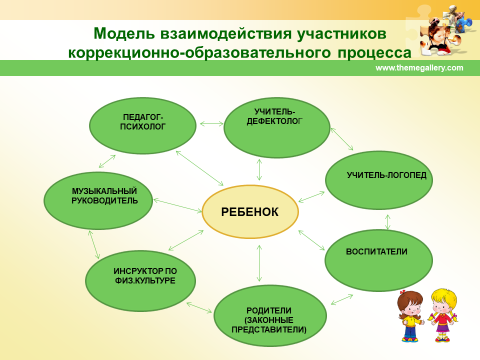 Для воспитанников с ограниченными возможностями здоровья разработаны и реализуются 4 адаптированные образовательные программы дошкольного образования:- для детей с тяжелыми нарушениями речи;- для детей с задержкой психического развития.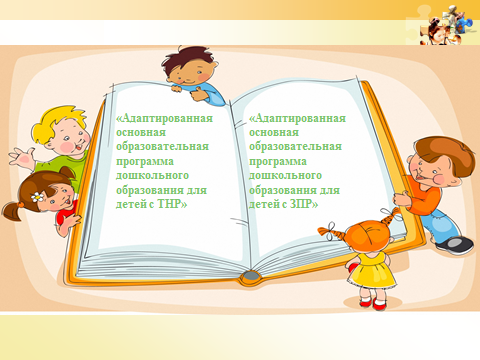 -для детей- инвалидов «Особый ребенок» с умеренной и тяжелой умственной отсталостью.-для детей- инвалидов «Особый ребенок» со сложной структурой дефекта.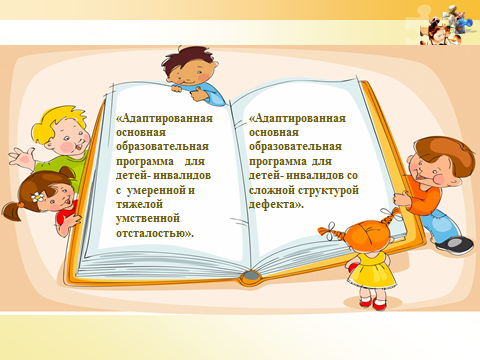 Материально- техническое обеспечение и оснащенность образовательного процесса для детей с ОВЗ помогают в освоении воспитанниками адаптированных основных программ. 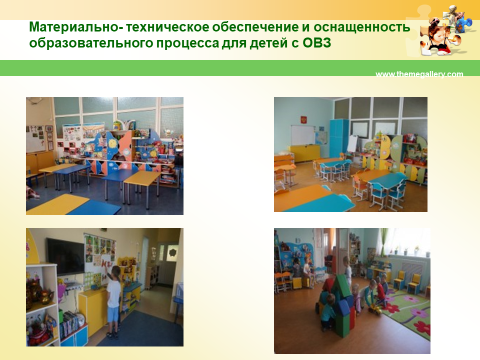 Все групповые помещения оснащены новой современной мебелью, отвечающей гигиеническим и возрастным требованиям для дошкольных образовательных учреждений, игровым оборудованием, учебно- методическими пособиями в соответствии с возрастом и разделами образовательных программ. Расположение мебели, игрового оборудования отвечает требованиям охраны жизни и здоровья детей, санитарно- гигиеническим нормам, физиологии детей, принципам функционального комфорта, позволяет детям свободно перемещаться.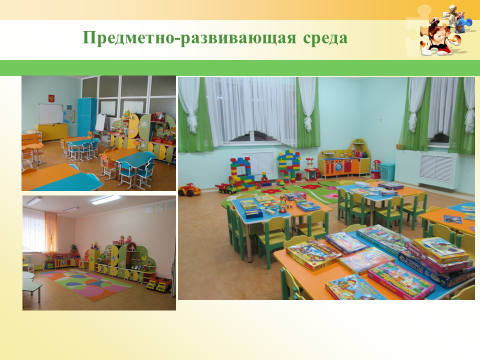 Для коррекционной работы с детьми оборудованы учебные кабинеты учителя- дефектолога, учителя- логопеда, педагога- психолога, которые оснащены: специальными объектами, средствами, коррекционно-компенсирующими играми, дидактическими пособиями, игрушками.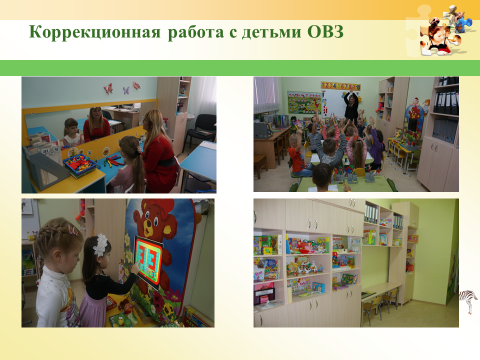 Освоение адаптированных программ для детей с ОВЗ стала успешнее реализовываться за счет создания обогащенной мультисенсорной среды в комнате релаксации. Использование сенсорного оборудования снимает психоэмоциональное напряжение и активизирует различные функции центральной нервной системы.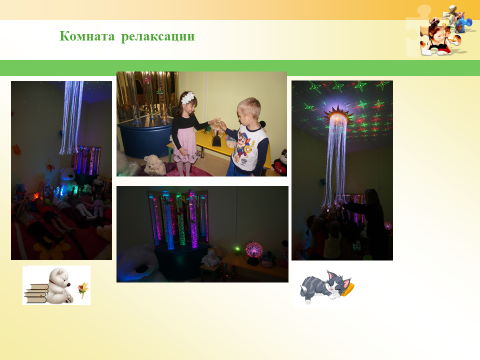 Также мы имеем хорошую положительную динамику в коррекционной работе с детьми- инвалидами при   применении метода песочной анимации.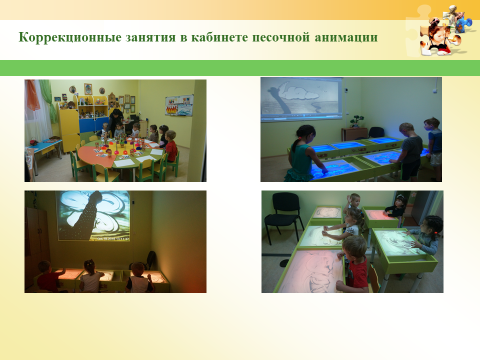 Большой интерес дети проявляют при посещении творческой лаборатории. Рассмотреть   самому под микроскопом насекомое или травинку- это целое открытие для «особенных» детей.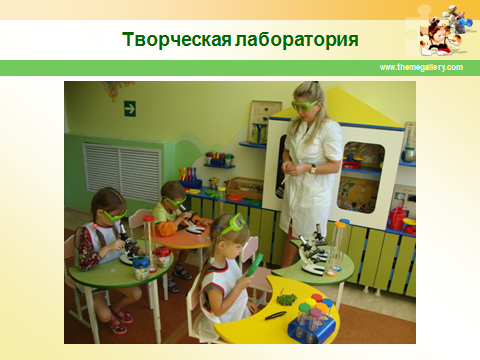 Для проведения занятий физкультурой имеется физкультурный зал, который оснащен современным спортивным оборудованием, в том числе оборудованием для коррекции недостатков в физическом развитии воспитанников.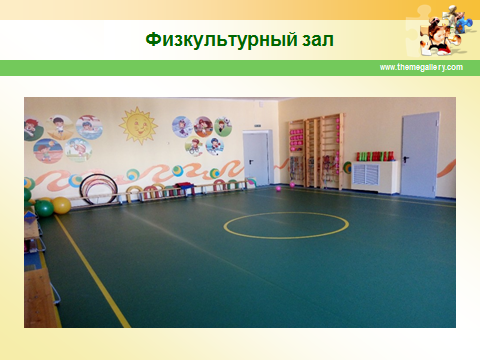 Имеется музыкальный зал, в котором дети не только занимаются музыкой, но и охотно участвуют в различных мероприятиях.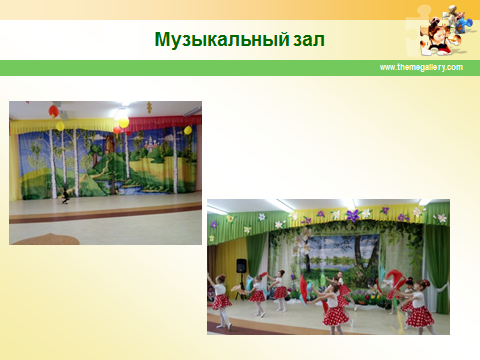 В нашем учреждении особое внимание уделяется инклюзивному образованию - обеспечению равного доступа к образованию для всех обучающихся с учетом разнообразия особых образовательных потребностей и индивидуальных возможностей. Инклюзивное образование предлагает путь объединённости.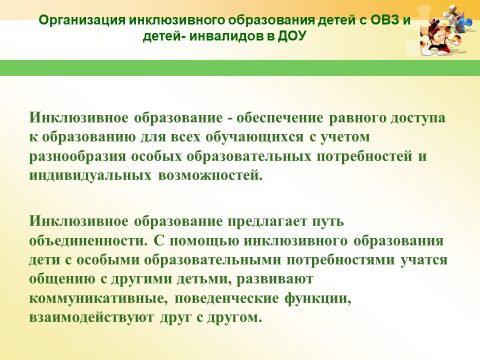 В основном мы используем частичную инклюзию при проведении совместных мероприятий (утренники, развлечения, игровая деятельность, прогулки)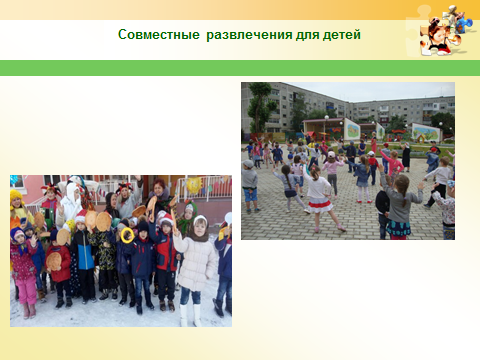 Посещение мини- музея «Кубанского быта» и «Военной славы», в котором собраны экспонаты времен войны и древнего быта жителей Кубани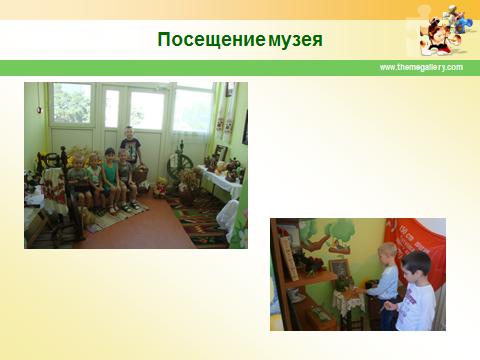 С помощью инклюзивного образования дети с особыми образовательными потребностями учатся общению с другими детьми, развивают коммуникативные, поведенческие функции, взаимодействуют друг с другом.Таким образом, скоординированная работа всех специалистов детского сада позволяет осуществлять комплексную работу для становления личности каждого ребенка в соответствии с особенностями его психического и физического развития, его возможностями и способностями.1.Наличие в МАДОУ обучающихся с ограниченными возможностями здоровья  В детском саду обучаются дети с ограниченными возможностями здоровья (с тяжелыми нарушениями речи и задержкой психического развития, дети с умственной отсталостью, дети-инвалиды)2.Использование специальных учебных пособий и дидактических материалов    В детском саду имеются необходимые специальные технические средства обучения и дидактические материалы для проведения коррекционно-образовательной деятельности с детьми ОВЗ.3.Использование специальных технических средств обучения коллективного и индивидуального пользования  Используются специальные технические средства для развития познавательной сферы детей с ОВЗ средствами игровых технологий – планшеты для детей.4.Проведение групповых и индивидуальных коррекционных занятий    Групповые и индивидуальные коррекционные занятия проводятся в соответствии с календарным учебным графиком, учебным планом, расписание непрерывной образовательной деятельности, режимом дня.5.Оказание психологической или другой консультативной помощи обучающимся с ограниченными возможностям здоровья    Осуществляется постоянно в соответствии с реализуемыми адаптированными основными образовательными программами для детей с ограниченными возможностями здоровья, планами коррекционно-образовательной деятельности, запросами педагогов иди родителей (законных представителей)6.Предоставление услуг ассистента (помощника), оказывающего обучающемуся необходимую техническую помощь     не предоставляется